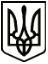 МЕНСЬКА МІСЬКА РАДАРОЗПОРЯДЖЕННЯ 12 листопада 2021 року	м. Мена	№ 404Про скликання виконкому        Враховуючи службову записку начальника відділу економічного розвитку та інвестицій Менської міської ради Скорохода С.В. про необхідність розгляду на засіданні виконавчого комітету Менської міської ради питань, які потребують термінового вирішення, а саме: про встановлення тарифу на перевезення пасажирів на міських автобусних маршрутах загального користування для належної організації перевезення пасажирів на міських автобусних маршрутах загального користування №1 «Лермонтова-Сіверський шлях» та №2 «Сидоренка-Сіверський шлях» та про встановлення (зміни) тарифів теплової енергії ТОВ «ВІКОТЕПЛОСЕРВІС», у зв’язку із закінченням строку розгляду поданого звернення та відповідних розрахунків щодо встановлення (зміни) тарифів; керуючись  ст.ст.42, 53 Закону України «Про місцеве самоврядування в Україні», Регламентом роботи виконавчого комітету Менської міської ради,	1. Скликати позачергове засідання виконавчого комітету Менської міської ради  15 листопада  2021 року о 09-00 год.Питання, що виноситься на розгляд на засідання:1) Про встановлення тарифу на перевезення пасажирів на міських автобусних маршрутах загального користуванняДоповідає начальник відділу економічного розвитку та інвестицій Менської міської ради Скороход С.В.;2) Про встановлення (зміни) тарифів теплової енергії ТОВ «ВІКОТЕПЛОСЕРВІС».Доповідає начальник відділу економічного розвитку та інвестицій Менської міської ради Скороход С.В.;	2. Засідання провести в конференц-залі Менської міської ради (приміщення по вул. Героїв АТО, № 6 в м. Мена) з додатковими обмежувальними заходами (забезпечення учасників засобами індивідуального захисту, а також дотримання відповідних санітарних та протиепідемічних заходів).Міський голова                                                                       Геннадій ПРИМАКОВ 